Muster-Gefährdungsbeurteilung Chemieunterricht an WaldorfschulenKlassenstufe: 		7. KlasseTitel des Versuchs: 	Herstellung von Kieselgel, Teil 1 (4.5.a)Literatur:			Lehrbuch der phänomenologischen Chemie, Band 1, Seite 65Gefahrenstufe                  	Versuchstyp   Lehrer             SchülerGefahrstoffe (Ausgangsstoffe, mögliche Zwischenprodukte, Endprodukte)Andere Stoffe:Beschreibung der DurchführungEs wird die Herstellung von Natriumsilikat (Wasserglas) gezeigt. Dazu gibt man eine Spatelspitze Quarzmehl in ein Reagenzglas, fügt 1 ml demin. Wasser und 2 – 3 Pastillen von Natriumhydroxid hinzu. Dieses Gemenge wird vorsichtig zusammengeschmolzen (Achtung: Spritzgefahr). Nach dem Abkühlen werden etwa 2 ml demin. Wasser zugesetzt und nochmals leicht erwärmt. Das Gemisch wird anschließend filtriert. Setzt man zu dieser klaren Lösung 1 Tropfen konzentrierte Salzsäure zu, entsteht das Kieselsäuregel, das bald zerfällt und festes Siliciumdioxid abscheidet..Ergänzende HinweiseKeineEntsorgungshinweiseLösung neutralisieren und über das Abwasser, abfiltrierte Feststoffe über den Hausmüll entsorgenMögliche Gefahren (auch durch Geräte)Sicherheitsmaßnahmen (gem. TRGS 500)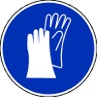 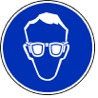 		Schutzbrille                                        SchutzhandschuheDie Betriebsanweisungen für Schülerinnen und Schüler werden beachtet.Ersatzstoffprüfung (gem. TRGS 600)Durchgeführt.AnmerkungenH290 		Kann gegenüber Metallen korrosiv sein.H314 		Verursacht schwere Verätzungen der Haut und schwere Augenschäden.H315 		Verursacht Hautreizungen.H319 		Verursacht schwere Augenreizung.H335 		Kann die Atemwege reizen.H373 		Kann die Organe schädigen bei längerer oder wiederholter Einatmung (Aerosol). 			P260_s 		Staub/Rauch/Aerosol nicht einatmen.P261_f 		Einatmen von Gas/Nebel/Dampf vermeiden.P280 		Schutzhandschuhe/Schutzkleidung/Augenschutz tragen.P301+330+331 	Bei Verschlucken: Mund ausspülen. Kein Erbrechen herbeiführen.P304+340 	Bei Einatmen: Die Person an die frische Luft bringen und für ungehinderte Atmung sorgen.P305+351+338 	Bei Berührung mit den Augen: Einige Minuten lang vorsichtig mit Wasser ausspülen. Eventuell. vorhandene 		Kontaktlinsen nach Möglichkeit entfernen. Weiter ausspülen.P309+310 	Bei Exposition oder Unwohlsein: Sofort Giftinformationszentrum oder Arzt anrufenP312 		Bei Unwohlsein Giftinformationszentrum/Arzt anrufen.P403+233 	An einem gut belüfteten Ort aufbewahren. Behälter dicht verschlossen halten.Schule:Datum:				Lehrperson:					Unterschrift:Schulstempel:© Ulrich Wunderlin / Atelierschule Zürich / Erstelldatum: 14.05.2015______________________________________________________________________________NameSignal-wortPiktogrammeH-SätzeEUHSätzeP-SätzeAGW in mg m-3KieselgurAchtung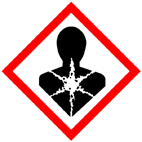 H373keineP260_s0,3 A(alveolargängigeFraktion)NatriumhydroxidGefahr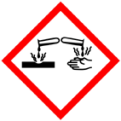 H314 H290keineP280P301+330+331P305+351+338P309+310---Salzsäure(w = 25%)Achtung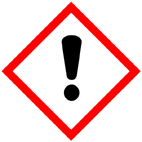 H290 H315 H319 H335keineP261_f  P280P305+351+338P304+340 P312P403+233---Demin. WasserGefahrenJaNeinSonstige Gefahren und HinweiseDurch EinatmenXDurch HautkontaktXBrandgefahrXExplosionsgefahrXDurch AugenkontaktX